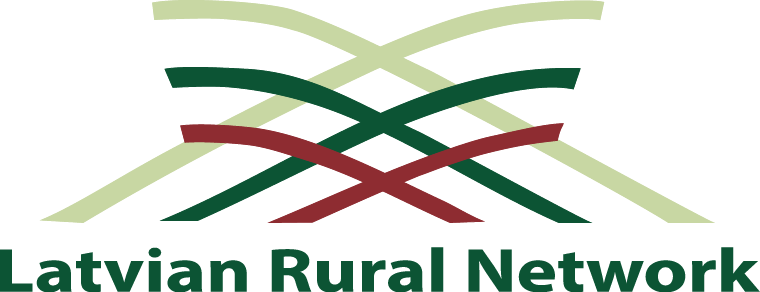 International seminar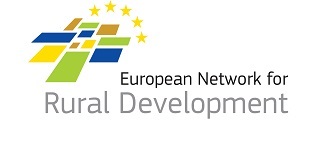 Rural development and CLLD12 -13th September 2018Valmiera, LatviaField trip routes on September 12Route No.1. “Circle Limbaži”Registration 09.30, departure at 10.00 from Hotel “Tigra” (address: Eduarda Veidenbauma iela 2, Cēsis/ Priekuļi, Priekuļu pagasts, LV-4126)Ltd “Latnature” – company produce chips from berries and vegetables(LEADER project)http://www.rauna.lv/turisms/tourism/latnature-ltd-vegetable-crisps-manufacturer https://www.facebook.com/Latnature/ (address: Cēsu iela 10-1, Rauna, Raunas pagasts)The historical site “Straupe horse mail” Local slow food market place famous all around Latvia.(LEADER project)https://zirgupasts.lv/ (address: "Vecpasts", Straupes pagasts, Pārgaujas nov., LV-4152)Limbazi Historical Center, renovation for development of the tourism.(European Regional Development Fund project)http://travelnews.lv/foto/?gid=3891&iid=72813 (address: Rīgas iela 16, Limbaži, Limbažu pilsēta, LV-4001)Ltd. “Krogzeme” Produces ORGANIC blackcurrant seedlings on order in large quantities for blackcurrant plantations.(RDP Project)https://www.latvijasupenes.lv/home/ (address: Krogzeme, Stādaudzētava, Vīnkalniņi, Limbažu novads, Ķirbiži, LV-4050)Arrival at guest house “Brūtes pļavu būtes” (address:“Brūtes pļavu būtes”, Mūrmuiža, Kauguru pagasts, LV-4224)From 19.10 till 19.50 time for transnational cooperation.At 20.00 starts social dinner.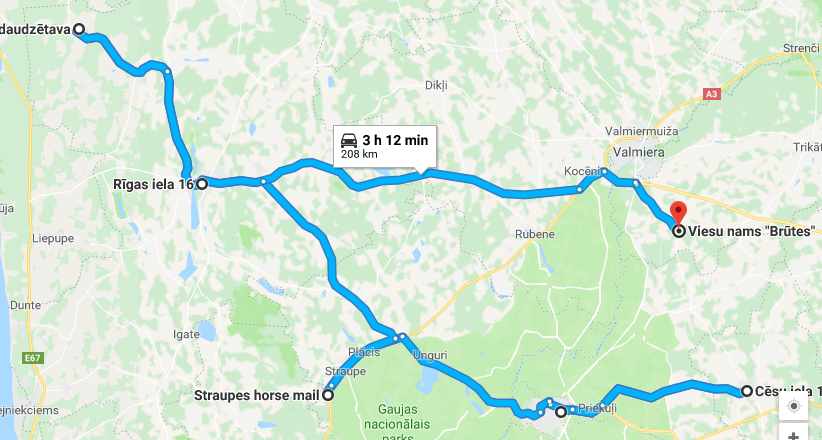 Route No.2. “Circle Smiltene”Registration 09.30, departure at 10.00 from Hotel “Naktsmājas” (address: Vaidavas iela 15, Valmiera)Dairy farm “Kalējiņi 1”Intensive investment in development of the dairy farm.(RDP project)https://www.facebook.com/kalejini1/ (address: Mēri, Bilskas pagasts, LV-4706)Farm “Veccepļi”Apple growing and juice processing factory.Implemented projects are for the development of production.(LEADER project)https://aboli.lv/ (address: “Cepļi”,Palsmanes pagasts, LV-4724)Ltd”Tālavas ķēniņa alus” Beer brewery.(LEADER projects)http://www.talavas.lv/# (address: Rairu, SIA Kalēji, Gulbenes novads, Lizuma pagasts, LV-4425)Technological change in sawing process Ltd “Smiltene Impex”, introducing new technologies(European Regional Development Fund)(address: Smiltene Impex SIA, Silvas kokzāģētava, Launkalnes pagasts, Smiltene, LV-4729)Arrival at guest house “Brūtes pļavu būtes” (address:“Brūtes pļavu būtes”,Mūrmuiža, Kauguru pagasts, LV-4224)From 19.10 till 19.50 time for transnational cooperation.At 20.00 starts social dinner.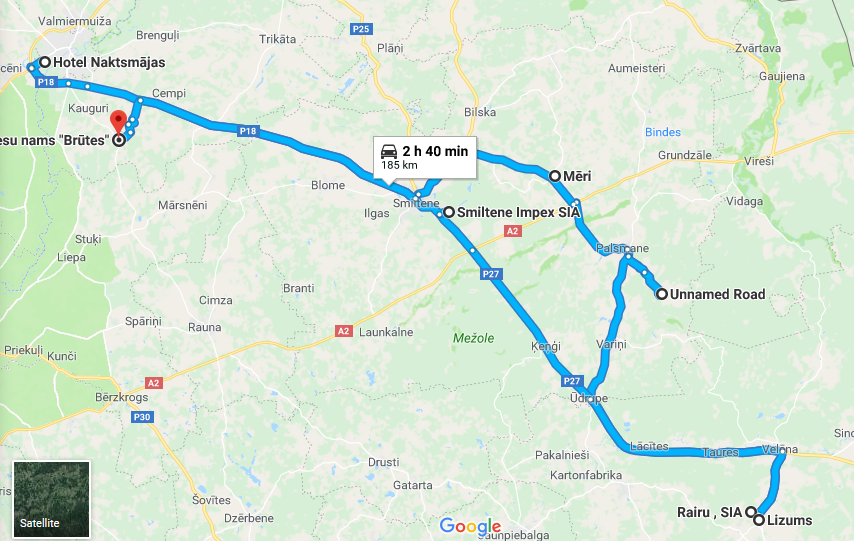 Route No.3. “Circle Valmiera”Registration 09.30, departure at 10.00 Departure place will be confirmed.Dairy farm “Ceriņi”Intensive investments in development of the dairy farm.(RDP project)https://www.facebook.com/zsCerini/ (address:“Ceriņi”, Jeru pagasts, LV-4234)Ltd”Valmiermuižas alus” beer factory(RDP project, European Regional Development Fund project) http://www.valmiermuiza.lv/en/ (address: Dzirnavu iela 2, Valmiermuiža, Burtnieku novads)BMX track and museum(LEADER project)http://www.bmxtalava.lv/en/sco-centrs-bmx-velotrase (address: Avoti, Valmieras pagasts, Burtnieku novads)SIA “WoodHeart”(LEADER project) http://woodheart.lv/?lang=en Modern design wooden furniture production. (address: Burtnieku nov., Valmieras pag., Valmiermuiža, Alejas iela 12/3, LV-4219)Arrival at guest house “Brūtes pļavu būtes” (address:“Brūtes pļavu būtes”,Mūrmuiža, Kauguru pagasts, LV-4224)From 19.10 till 19.50 time for transnational cooperation.At 20.00 starts social dinner .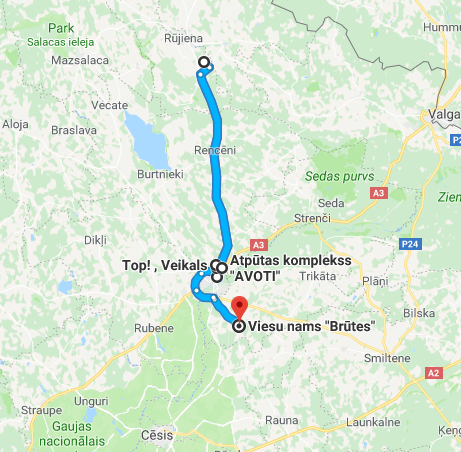 